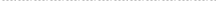 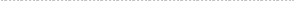 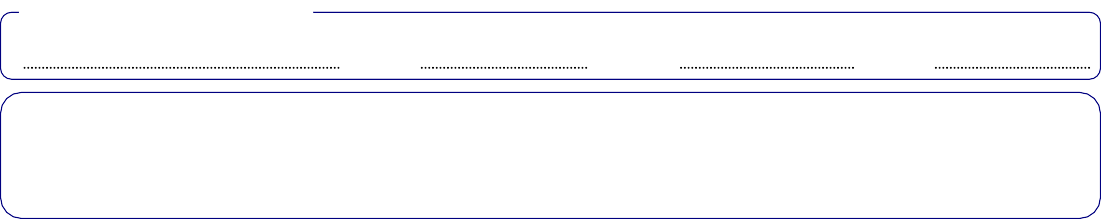 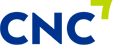 	xxxksPopisPopisPopisPopisPopisPopisPopisPopisCena  bez DPHCena  bez DPHCELKEMPlnění CNC:Plnění CNC:Plnění CNC:Plnění CNC:Plnění CNC:Plnění CNC:Plnění CNC:Plnění CNC:vč DPHTitulTitulformátdatum vydáníčíslo2023slevapodklady dodní do dodáníPlnění po slevě106 540,16 Kč33 293,80 Kč181 602,54 Kč1Reflex 1/2 stranaReflex 1/2 strana217x143mm+5mm176 000,00 Kč49,97%-9188 049,72 Kč27 515,54 Kč150 084,75 Kč88 049,72 Kč27 515,54 Kč150 084,75 Kč106 540,16 Kč33 293,80 Kč181 602,54 Kč1PR článek na E15PR článek na E15formát55 000,00 Kč49,97%-9188 049,72 Kč27 515,54 Kč150 084,75 Kč88 049,72 Kč27 515,54 Kč150 084,75 Kč106 540,16 Kč33 293,80 Kč181 602,54 Kč1Reflex 1/1Reflex 1/1formát300 000,00 Kč49,97%-9188 049,72 Kč27 515,54 Kč150 084,75 Kč88 049,72 Kč27 515,54 Kč150 084,75 Kč106 540,16 Kč33 293,80 Kč181 602,54 Kč1-9188 049,72 Kč27 515,54 Kč150 084,75 Kč88 049,72 Kč27 515,54 Kč150 084,75 Kč106 540,16 Kč33 293,80 Kč181 602,54 Kč1-9188 049,72 Kč27 515,54 Kč150 084,75 Kč88 049,72 Kč27 515,54 Kč150 084,75 Kč106 540,16 Kč33 293,80 Kč181 602,54 Kč1-9188 049,72 Kč27 515,54 Kč150 084,75 Kč88 049,72 Kč27 515,54 Kč150 084,75 Kč106 540,16 Kč33 293,80 Kč181 602,54 Kč1Plnění531 000,00 Kčbez DPH 21%265 650,00 Kč265 650,00 Kč321 436,50 KčPlněná IPR PRAHA	cena  bez DPHPlněná IPR PRAHA	cena  bez DPHPlněná IPR PRAHA	cena  bez DPHPlněná IPR PRAHA	cena  bez DPHPlněná IPR PRAHA	cena  bez DPHPlněná IPR PRAHA	cena  bez DPHPlněná IPR PRAHA	cena  bez DPHPlněná IPR PRAHA	cena  bez DPHVč. DPH 21%321 436,50 Kč1PRONÁJEM PROSTORU Campu v termínu a časePRONÁJEM PROSTORU Campu v termínu a čase265 650,00 Kč265 650,00 Kč265 650,00 KčVč. DPH 21%321 436,50 Kč1dle domluvydle domluvy265 650,00 Kč265 650,00 KčVč. DPH 21%321 436,50 Kč1265 650,00 Kč265 650,00 KčVč. DPH 21%321 436,50 KčPlněníbez DPH 21%265 650,00 Kč265 650,00 Kč321 436,50 Kč